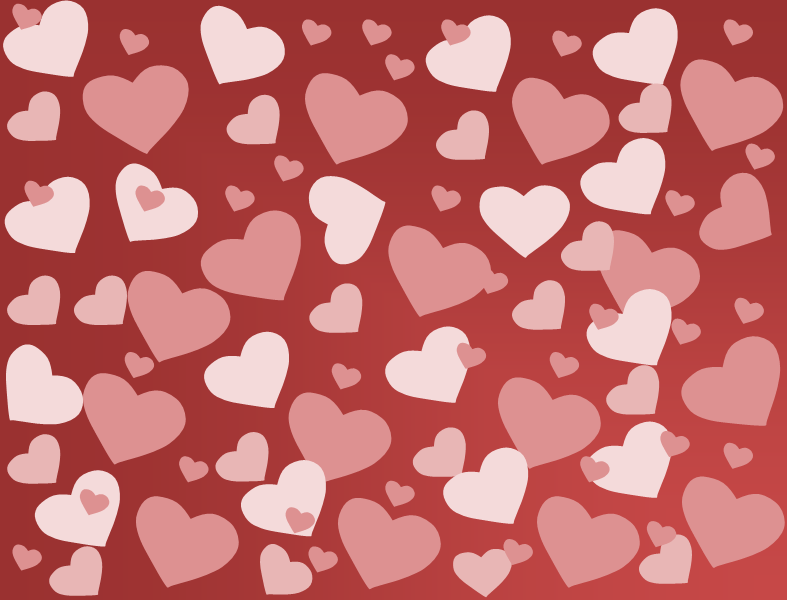 私のハートあなたが奪った私のハートあなたが奪ったずっと持っていてください
あなたが好きなだけ!ずっと持っていてください
あなたが好きなだけ!ハッピー バレンタイン デー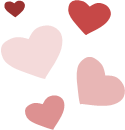 ハッピー バレンタイン デー